Licking Summer CampEst. 1993Boys Basketball Rolla MOJune 6-7, 2019Bracket ResultsSt. James 63	Lesterville 50Salem JV 61	St. James JV 44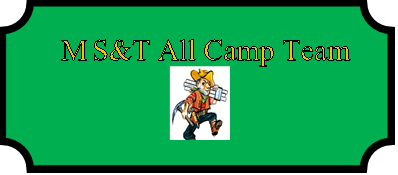 Mason Parker (MVP)	St. James	SRCason Gray	Owensville	SRCody Hendrix	Camdenton	JRBrandon Myers	Lesterville	SRCarter Chilton	Salem	SRBryce Long	Camp Point, IL	SR